Overview of the functional properties 
of food
Name three foods that contain starch.
____________________________________________________
____________________________________________________
____________________________________________________
Describe the changes that occur to a food due to the Maillard reaction, using an example.______________________________________________________________________

__________________________________________________________________________________________________________________________________________________________________________________________________________________Explain the difference between dextrinisation and caramelisation.
______________________________________________________________________

____________________________________________________________________________________________________________________________________________Name three factors which contribute to protein denaturation.
____________________________________________________
____________________________________________________
____________________________________________________
Describe how milk is coagulated in cheese production.______________________________________________________________________

______________________________________________________________________

Which two of the following functional properties do not apply to fats?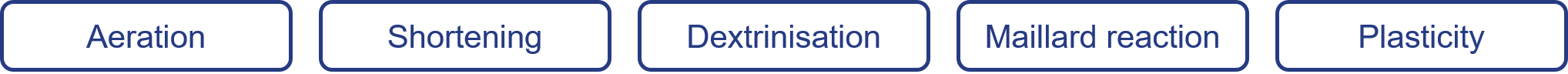 Suggest a fat or oil that would work well for the following tasks:
Dressing a salad.                _________________________
Making shortbread.             _________________________
Glazing vegetables.            _________________________
Describe how air is incorporated into a creamed cake mixture.______________________________________________________________________

____________________________________________________________________________________________________________________________________________Match the following foods to the description that fits them best.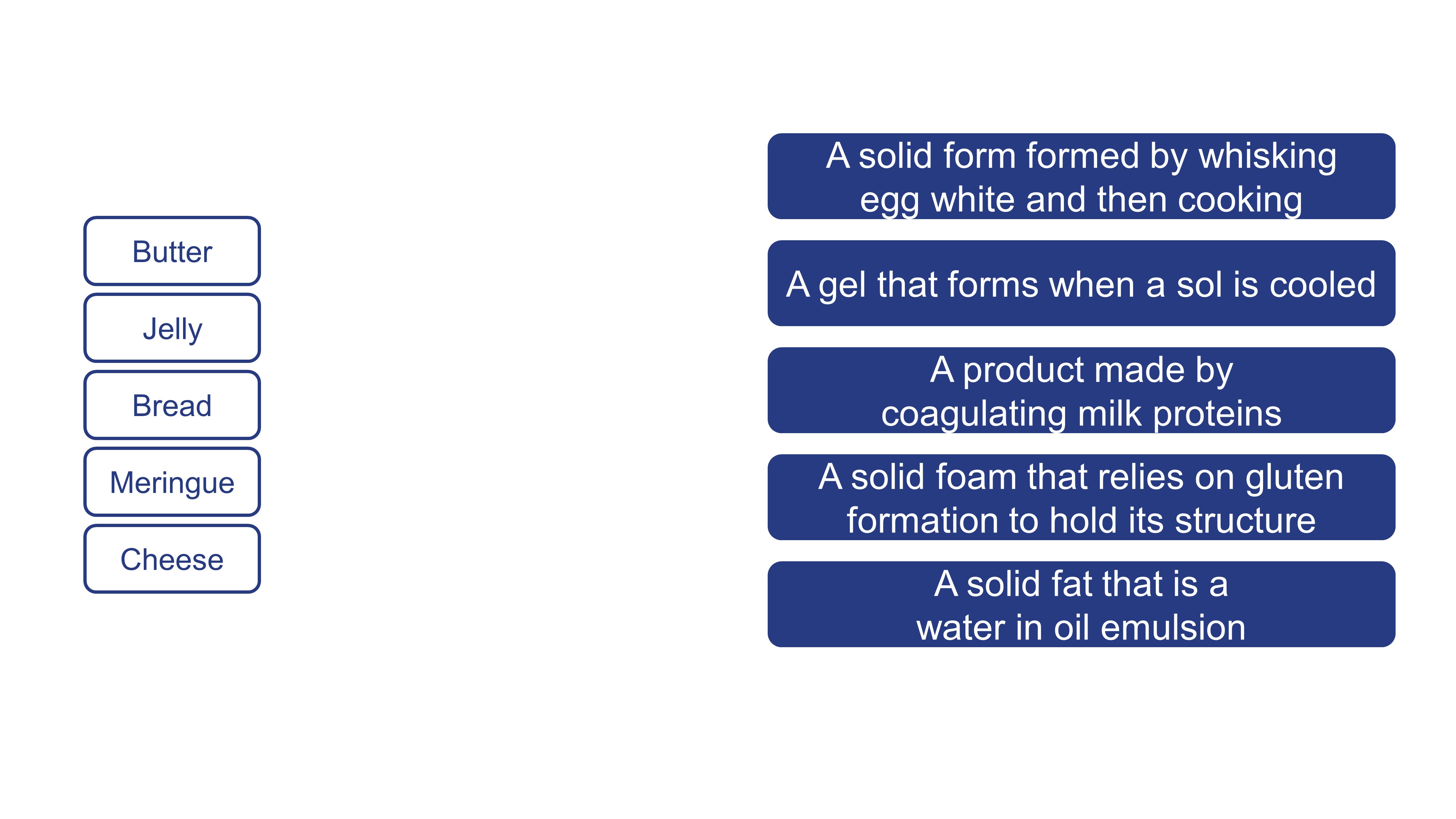 